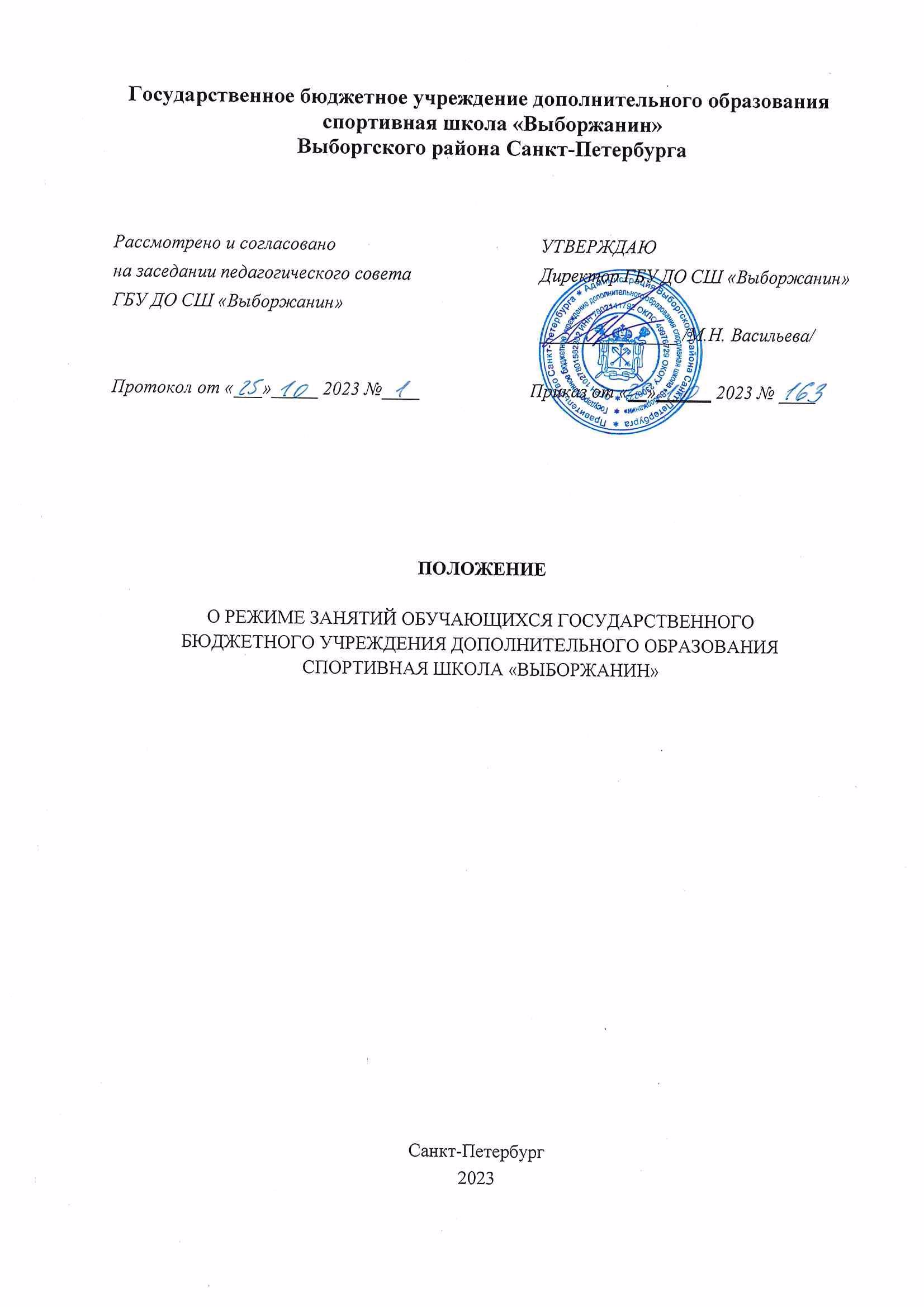 Общие положения  Настоящее положение о режиме занятий обучающихся (далее-Положение) разработано в соответствии с Федеральным законом от 29.12.2012 № 273-ФЗ «Об образовании в Российской Федерации», с Федеральным законом от 30.04.2021 № 127 «О внесении изменений в Федеральный закон «О физической культуре и спорте в Российской Федерации»   и   Федеральный   закон    «Об   образовании   в   Российской   Федерации», с Постановлением  от 04.07.2014 № 41 об утверждении СанПиН 2.4.4.3172-14  «Санитарно-эпидемиологические требования к устройству, содержанию и организации режима работы образовательных организаций дополнительного образования детей», Приказом Минспорта России от 03.08.2022 № 634 «Об особенностях организации и осуществления образовательной деятельности по дополнительным образовательным программам спортивной подготовки»  Настоящее Положение регулирует режим организации образовательного процесса и регламентирует режим занятий обучающихся государственного бюджетного учреждения дополнительного образования спортивная школа «Выборжанин» Выборгского района Санкт-Петербурга (далее - Учреждение). Организация режима занятий обучающихся.  Учреждение организует и осуществляет образовательную деятельность по дополнительным образовательным программа с учетом особенностей организации непрерывного учебно-тренировочного процесса. Учреждение определяет сроки начала и окончания учебно-тренировочного процесса с учетом сроков проведения физкультурных и спортивных мероприятий, в которых планируется участие обучающихся Учреждения.Учебно-тренировочный год в Учреждении начинается 1 января.  Учреждение проводит учебно-тренировочный процесс в соответствии с учебно-тренировочным планом круглогодичной подготовки, рассчитанным исходя из астрономического часа (60 минут).   Предметом деятельности учреждения является реализация дополнительных образовательных программ: дополнительная образовательная программа по виду спорта бейсбол; дополнительная образовательная программа по виду спорта бокс; дополнительная образовательная программа по виду спорта кикбоксинг; дополнительная образовательная программа по виду спорта полиатлон; дополнительная образовательная программа по виду спорта софтбол;дополнительная образовательная программа по виду спорта футбол.Содержание дополнительных образовательных программ определяется образовательной программой, разработанной в соответствии с федеральными стандартами спортивной подготовки по видам спорта и утвержденной Учреждением. Дополнительная образовательная программа спортивной подготовки рассчитывается на 52 недели в год.Тренировочные занятия с обучающимися осуществляются в соответствии с расписанием. Расписание составляется с учетом благоприятного режима труда и отдыха обучающихся по представлению педагогических работников с учетом пожеланий обучающихся и их законных представителей. Расписание в течение года может корректироваться в связи с производственной необходимостью. По согласованию с администрацией Учреждения допускается перенос учебно-тренировочных занятий. Продолжительность одного учебно-тренировочного занятия при реализации дополнительных образовательных программ спортивной подготовки устанавливается в часах и не должна превышать: на этапе начальной подготовки – двух часов; на учебно-тренировочном этапе (этапе спортивной специализации) – трех часов; на этапе совершенствования спортивного мастерства – четырех часов.        При проведении более одного учебно-тренировочного занятия в один день суммарная продолжительность занятий не должна составлять более восьми часов. Учреждение вправе объединять (при необходимости) на временной основе учебно-тренировочные группы для проведения учебно-тренировочных занятий в связи с выездом тренера-преподавателя на спортивные соревнования, учебно-тренировочные мероприятия (сборы), его временной нетрудоспособности, болезнью, отпуском.Допускается проведение учебно-тренировочных занятий одновременно с обучающимися из разных учебно-тренировочных групп при соблюдении следующих условий: непревышения разницы в уровне подготовки обучающихся двух спортивных разрядов и (или) спортивных званий, в командных игровых видах спорта - трех спортивных разрядов и (или) спортивных званий; непревышения единовременной пропускной способности спортивного сооружения;обеспечения требований по соблюдению техники безопасности. 